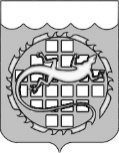 АДМИНИСТРАЦИЯ ОЗЕРСКОГО ГОРОДСКОГО ОКРУГАЧЕЛЯБИНСКОЙ ОБЛАСТИПОСТАНОВЛЕНИЕпроектОб утверждении муниципальной программы «Поддержка и развитие малого и среднего предпринимательства в монопрофильном муниципальном образовании Озерский городской округ» В соответствии со ст. 179 Бюджетного кодекса Российской Федерации, постановлением администрации Озерского городского округа от 16.08.2013 № 2476 «О порядке принятия решений о разработке муниципальных программ Озерского городского округа, их формировании и реализации» (в редакции от 29.11.2019              № 2978) п о с т а н о в л я ю:1.	Утвердить муниципальную программу «Поддержка и развитие малого и среднего предпринимательства в монопрофильном муниципальном образовании Озерский городской округ».2.	Настоящее постановление вступает в силу с 01.01.2023 года.3.	Опубликовать настоящее постановление в газете «Озерский вестник» и разместить на официальном сайте органов местного самоуправления Озерского городского округа Челябинской области.4.	Контроль за выполнением настоящего постановления возложить на заместителя главы Озерского городского округа Уланову О.В.Глава Озерского городского округа                                                         Е.Ю. ЩербаковМуниципальная программа «Поддержка и развитие малого и среднего предпринимательства в монопрофильном муниципальном образовании Озерский городской округ» г. Озерск, Челябинская область2022 годПАСПОРТI. Содержание проблемы и обоснование необходимости ее решения программными методами Муниципальная программа направлена на осуществление государственной и муниципальной политики в области развития малого и среднего предпринимательства на территории Озерского городского округа, решение проблем социально-экономического развития Озерского городского округа путем содействия созданию благоприятных условий для развития субъектов малого и среднего предпринимательства в Озерском городском округе (далее - округ).Муниципальная программа разработана в соответствии с Федеральным законом от 24.07.2007 № 209-ФЗ «О развитии малого и среднего предпринимательства в Российской Федерации», Законом Челябинской области от 27.03.2008 № 250-ЗО «О развитии малого и среднего предпринимательства в Челябинской области», постановлением Законодательного Собрания Челябинской области от 31.01.2019 № 1748 «Об утверждении Стратегии социально-экономического развития Челябинской области на период до 2035 года», решением Собрания депутатов Озерского городского округа от 26.12.2018 № 261 «О стратегии социально-экономического развития Озерского городского округа на период до 2035 года», иными действующими нормативными правовыми актами и направлена на достижение целей, обозначенных Указом Президента Российской Федерации от 07.05.2018 №204 «О национальных целях и стратегических задачах развития Российской Федерации на период до 2024 года». К числу субъектов малого и среднего предпринимательства муниципальная программа относит: хозяйственные общества, хозяйственные товарищества, хозяйственные партнерства, производственные кооперативы, потребительские кооперативы, крестьянские (фермерские) хозяйства и индивидуальные предприниматели, соответствующие условиям, установленным статьей 4 Федерального закона от 24.07.2007 № 209-ФЗ «О развитии малого и среднего предпринимательства в Российской Федерации» (далее - Федеральный закон от 24.07.2007 № 209-ФЗ), зарегистрированные и осуществляющие деятельность на территории округа.По состоянию на 01 января 2022 года количество хозяйствующих субъектов составило – 2 774, в том числе 65 малых предприятий, 962 микропредприятий,   8 средних предприятий, 1730 индивидуальных предпринимателей,                                9 крестьянских (фермерских) хозяйств.На 01 января 2022 года среднесписочная численность занятых в сфере малого и среднего предпринимательства составила 6285 человек (18,7 процентов от общей численности занятых в экономике). Оборот малых предприятий в 2021 году составил 37 566 млн рублей. Наибольший вклад в формирование оборота организаций вносят малые предприятия в сфере обрабатывающего производства, строительства, торговли и общественного питания.Доля налогов, уплаченных в 2021 году субъектами малого и среднего предпринимательства, в общем объеме налоговых поступлений в местный бюджет составила 19,8 %.Системный подход к решению проблем поддержки предпринимательства, основанный на программном подходе, способствовал осуществлению последовательной и планомерной работы, направленной на создание благоприятных условий для развития предпринимательства в округе.В рамках муниципальной программы «Поддержка малого и среднего предпринимательства в монопрофильном муниципальном образовании Озерский городской округ» в отчетном периоде органами местного самоуправления округа финансовая поддержка субъектов малого и среднего предпринимательства не осуществлялась в связи с их незначительностью по сравнению с введенными беспрецедентными антикризисными мерами поддержки на федеральном и региональном уровнях в условиях пандемии и внешнеэкономических санкций. В рамках реализации иных мер поддержки субъектов малого и среднего предпринимательства в 2020-2022 годах оказывались такие виды поддержки, как имущественная, информационная, консультационная, а также предоставлялись налоговые преференции.При непосредственном участии органов местного самоуправления округа созданы элементы инфраструктуры поддержки субъектов малого и среднего предпринимательства, которые функционируют в настоящее время.С Фондом развития предпринимательства Челябинской области– Центром «Мой бизнес» осуществляется сотрудничество по обучению основам ведения бизнеса, финансовой̆, правовой грамотности и иным навыкам в рамках обучающих программ.Администрацией округа заключено соглашение о сотрудничестве с Южно-Уральской торгово-промышленной палатой, членами которой являются ряд промышленных предприятий Озерского городского округа.В последние годы активно развиваются некоммерческие организации, выражающие интересы субъектов малого и среднего предпринимательства. В целях обеспечения благоприятных условий ведения предпринимательской и инвестиционной деятельности, гарантий защиты прав и законных интересов предпринимателей в округе назначен Общественный представитель Уполномоченного по защите прав предпринимателей в Челябинской области.С 2006 года функционирует Общественный координационный совет по поддержке и развития малого и среднего предпринимательства округа.Осуществлена интеграция Портала Бизнес-навигатора малого и среднего предпринимательства (далее - МСП) с государственной информационной системой промышленности (далее - ГИСП) в целях реализации на базе Портала Бизнес-навигатора МСП дополнительных функциональных возможностей для субъектов МСП. Баннер «Портал Бизнес-навигатора МСП» размещен на официальном сайте органа местного самоуправления Озерского городского округа.Основными проблемами, препятствующими развитию малого и среднего предпринимательства в округе, являются:недостаток собственных финансовых средств у СМСП, трудности в привлечении финансовых ресурсов на развитие бизнеса, особенно на стадии становления бизнеса, высокий износ основных средств;недостаточное развитие механизмов финансирования СМСП на ранних стадиях развития;недостаточность навыков ведения бизнеса, опыта управления, правовой и экономической грамотности;недостаток квалифицированных кадров.Решение указанных проблем необходимо решать системно программными методами. К основным рискам реализации муниципальной программы относятся:финансово-экономические риски, связанные с возможным недофинансированием или несвоевременным финансированием мероприятий;нормативно-правовые риски, связанные с непринятием или несвоевременным принятием необходимых правовых актов, внесением изменений в федеральное законодательство, влияющих на мероприятия муниципальной программы;непредвиденные риски, причинами которых могут стать кризисные явления в экономике, природные и техногенные катастрофы и катаклизмы, которые могут привести к ухудшению динамики основных макроэкономических показателей, снижению доходов, поступающих в бюджет округа и к необходимости концентрации средств бюджета округа на преодоление последствий данных процессов;организационные и управленческие риски, которые могут возникнуть по причине недостаточной проработки вопросов, решаемых в рамках муниципальной программы.Для предотвращения и минимизации рисков предусмотрен мониторинг хода реализации мероприятий муниципальной программы, что позволит своевременно принимать управленческие решения в отношении повышения эффективности использования средств и ресурсов муниципальной программы.II. Основные цели и задачи муниципальной программыЦелью муниципальной программы является обеспечение благоприятных условий для развития СМСП в Озерском городском округе.Для достижения поставленной цели предусматривается решение следующей задачи: развитие механизмов финансовой поддержки СМСП.III. Сроки и этапы реализации муниципальной программыИсполнение мероприятий муниципальной программы предусматривается в течение 2023-2025 годов, без выделения этапов реализации.IV. Система мероприятий муниципальной программыМероприятие, направленное на финансовую поддержку субъектов малого и среднего предпринимательства, представлено в приложении № 1.V. Ресурсное обеспечение муниципальной программыФинансирование мероприятия муниципальной программы осуществляется за счет средств бюджета Озерского городского округа. Общий объем финансирования муниципальной программы составит 900,000 тыс. руб., в том числе по годам:2023 год - 300,000 тыс.руб.;2024 год - 300,000 тыс.руб.;2025 год - 300,000 тыс.руб.Объем бюджетного финансирования реализации муниципальной программы может корректироваться с учетом возможностей бюджета Озерского городского округа на соответствующий финансовый год. VI. Организация управления и механизм реализации муниципальной программыТекущее управление реализацией муниципальной программы осуществляется ответственным исполнителем - отделом развития предпринимательства и потребительского рынка Управления экономики администрации Озерского городского округа, который выполняет следующие функции:разрабатывает в пределах своих полномочий нормативные правовые акты, необходимые для реализации муниципальной программы;осуществляет планирование и мониторинг реализации мероприятий муниципальной программы;несет ответственность за качество реализации мероприятий муниципальной программы, обеспечивает эффективное использование средств, выделяемых на ее реализацию;в установленном порядке готовит предложения о внесении изменений в перечни и состав мероприятий, сроки их реализации, объемы бюджетных ассигнований на реализацию мероприятий муниципальной программы, в том числе на очередной финансовый год и плановый период;представляет запрашиваемые сведения о ходе реализации муниципальной программы;проводит оценку эффективности реализации мероприятий муниципальной программы;осуществляет в установленные сроки ведение отчетности по реализации муниципальной программы.Ответственный исполнитель представляет в Управление экономики администрации Озерского городского округа (далее - Управление экономики) отчетность о реализации муниципальной программы:по итогам 1 квартала - в срок до 15 апреля отчетного года;по итогам 1 полугодия - в срок до 15 июля отчетного года;по итогам 9 месяцев - в срок до 15 октября отчетного года;по итогам года - в срок до 01 февраля года, следующего за отчетным.Представляемая отчетность содержит:отчет (за 1 квартал, 1 полугодие, 9 месяцев или годовой) о реализации муниципальной программы, согласованный с Управлением по финансам;подробную пояснительную записку, содержащую:- по итогам реализации муниципальной программы за 1 квартал, 1 полугодие, 9 месяцев - анализ исполнения муниципальной программы с указанием причин отклонений от плана и анализа факторов, повлиявших на ход реализации муниципальной программы; - по итогам реализации муниципальной программы за год: сведения об основных результатах реализации муниципальной программы за отчетный год; сведения о степени соответствия установленных и достигнутых целевых индикаторов и показателях муниципальной программы за отчетный год; анализ исполнения муниципальной программы с указанием причин отклонений от плана и анализа факторов, повлиявших на ход реализации муниципальной программы.Контроль за ходом реализации муниципальной программы может осуществляться в процессе проверок, проводимых контрольно-ревизионным отделом администрации округа.VII. Ожидаемые результаты реализации муниципальной программыРеализация мероприятия муниципальной программы позволит осуществить администрации Озерского городского округа полномочия в сфере предпринимательской деятельности, предусмотренные Федеральным законом от 24.07.2007 № 209-ФЗ «О развитии малого и среднего предпринимательства в Российской Федерации».Ожидаемые результаты реализации муниципальной программы:1)	создание 9 новых рабочих мест СМСП, получившими финансовую поддержку;2)	сохранение 18 рабочих мест СМСП, получившими финансовую поддержку (приложение № 2).VIII. Методика оценки эффективности муниципальной программыОценка эффективности муниципальной программы осуществляется в процессе (ежегодно) и по итогам ее реализации. Порядок проведения указанной оценки и ее критерии устанавливаются постановлением администрации округа.Начальник Управления экономикиадминистрации Озерского городского округа			             А.И. ЖмайлоПЛАН МЕРОПРИЯТИЙмуниципальной программы «Поддержка и развитие малого и среднего предпринимательства в монопрофильном муниципальном образовании Озерский городской округ» Начальник Управления экономики	администрации Озерского городского округа					     					                            А.И. ЖмайлоПриложение № 2к муниципальной программе «Поддержка и развитие малого и среднего предпринимательства в монопрофильном муниципальном образовании Озерский городской округ»  от _____________ № ___________________Сведения о целевых показателях (индикаторах) и их значенияхмуниципальной программы «Поддержка и развитие малого и среднего предпринимательства в монопрофильном муниципальном образовании Озерский городской округ» Начальник Управления экономики	администрации Озерского городского округа					     					                            А.И. Жмайло сентябрь 2022 г.№ Утверждена постановлением администрации Озерского городского округа от _______________ № _______Наименование муниципальной программы«Поддержка и развитие малого и среднего предпринимательства в монопрофильном муниципальном образовании Озерский городской округ» (далее -  муниципальная программа)Ответственный исполнитель муниципальной программыОтдел развития предпринимательства и потребительского рынка Управления экономики администрации Озерского городского округаЦель муниципальной программыОбеспечение благоприятных условий для развития субъектов малого и среднего предпринимательства (далее - СМСП) в Озерском городском округеЗадачи муниципальной программыРазвитие механизмов финансовой поддержки СМСПЦелевые индикаторы и показатели муниципальной программыколичество новых рабочих мест, созданных СМСП, получившими финансовую поддержку, ед.;количество рабочих мест, сохраненных СМСП, получившими финансовую поддержку, ед.Сроки и этапы реализации  муниципальной программы2023-2025 годы, без выделения этапов реализации.Объемы и источники финансирования муниципальной программыОбщий объем финансирования мероприятия муниципальной программы осуществляется за счет средств бюджета Озерского городского округа в объеме 900,000 тыс. рублей, в том числе по годам: 2023 г. - 300,000 тыс. рублей; 2024 г. - 300,000 тыс. рублей; 2025 г. - 300,000 тыс. рублей.Ожидаемые результаты реализации муниципальной программысоздание 9 новых рабочих мест СМСП, получившими финансовую поддержку;сохранение 18 рабочих мест СМСП, получившими финансовую поддержку.Приложение № 1к муниципальной программе «Поддержка и развитие малого и среднего предпринимательства в монопрофильном муниципальном образовании Озерский городской округ»  от                         № _________________№п/пОбъекты мероприятияСрокпроведения мероприятияПланируемые объемы финансирования (тыс. руб.)Планируемые объемы финансирования (тыс. руб.)Планируемые объемы финансирования (тыс. руб.)Планируемые объемы финансирования (тыс. руб.)Планируемые объемы финансирования (тыс. руб.)Статья,подстатьяКОСГУОтветственный исполнитель(соисполнитель)Целевое назначение (раздел, подраздел)Примечание№п/пОбъекты мероприятияСрокпроведения мероприятияВсегоМежбюджетный трансферт из федерального бюджетаМежбюджетный трансферт из областного бюджетаБюджет округаВнебюд-жетныесредстваСтатья,подстатьяКОСГУОтветственный исполнитель(соисполнитель)Целевое назначение (раздел, подраздел)Примечание1. Финансовая поддержка субъектов малого и среднего предпринимательства1. Финансовая поддержка субъектов малого и среднего предпринимательства1. Финансовая поддержка субъектов малого и среднего предпринимательства1. Финансовая поддержка субъектов малого и среднего предпринимательства1. Финансовая поддержка субъектов малого и среднего предпринимательства1. Финансовая поддержка субъектов малого и среднего предпринимательства1. Финансовая поддержка субъектов малого и среднего предпринимательства1. Финансовая поддержка субъектов малого и среднего предпринимательства1. Финансовая поддержка субъектов малого и среднего предпринимательства1. Финансовая поддержка субъектов малого и среднего предпринимательства1. Финансовая поддержка субъектов малого и среднего предпринимательства1. Финансовая поддержка субъектов малого и среднего предпринимательства1.1Предоставление субсидий субъектам малого и среднего предпринимательства на возмещение части затрат по приобретению оборудования в целях создания и (или) развития, и (или) модернизации производства товаров (работ, услуг)2023 год300,0000,0000,000300,0000,000-Отдел развития предпринимательства и потребительского рынка администрации Озерского городского округаУправление экономики администрации Озерского городского округа04121.1Предоставление субсидий субъектам малого и среднего предпринимательства на возмещение части затрат по приобретению оборудования в целях создания и (или) развития, и (или) модернизации производства товаров (работ, услуг)2024 год300,0000,0000,000300,0000,000-Отдел развития предпринимательства и потребительского рынка администрации Озерского городского округаУправление экономики администрации Озерского городского округа04121.1Предоставление субсидий субъектам малого и среднего предпринимательства на возмещение части затрат по приобретению оборудования в целях создания и (или) развития, и (или) модернизации производства товаров (работ, услуг)2025 год300,0000,0000,000300,0000,000-Отдел развития предпринимательства и потребительского рынка администрации Озерского городского округаУправление экономики администрации Озерского городского округа0412Итого2023 год300,0000,0000,000300,0000,000--Итого2024 год300,0000,0000,000300,0000,000-Итого2025 год300,0000,0000,000300,0000,000-Итого по муниципальной программе900,0000,0000,000900,0000,000--№ п/пЦелевой показатель (индикатор)
(наименование)Ед. измеренияЗначения целевых показателей (индикаторов)Значения целевых показателей (индикаторов)Значения целевых показателей (индикаторов)Значения целевых показателей (индикаторов)Значения целевых показателей (индикаторов)№ п/пЦелевой показатель (индикатор)
(наименование)Ед. измеренияотчетный год 2021текущий год 2022очередной год2023первый год планового периода 2024второй год планового периода 2025123456781количество новых рабочих мест, созданных СМСП, получившими финансовую поддержкуЕд.003332количество рабочих мест, сохраненных СМСП, получившими финансовую поддержкуЕд.00666